ГБУ НО «ИКЦ АПК»БИЗНЕС-ПРОЕКТ«РАЗВИТИЕ СВИНОВОДСТВА»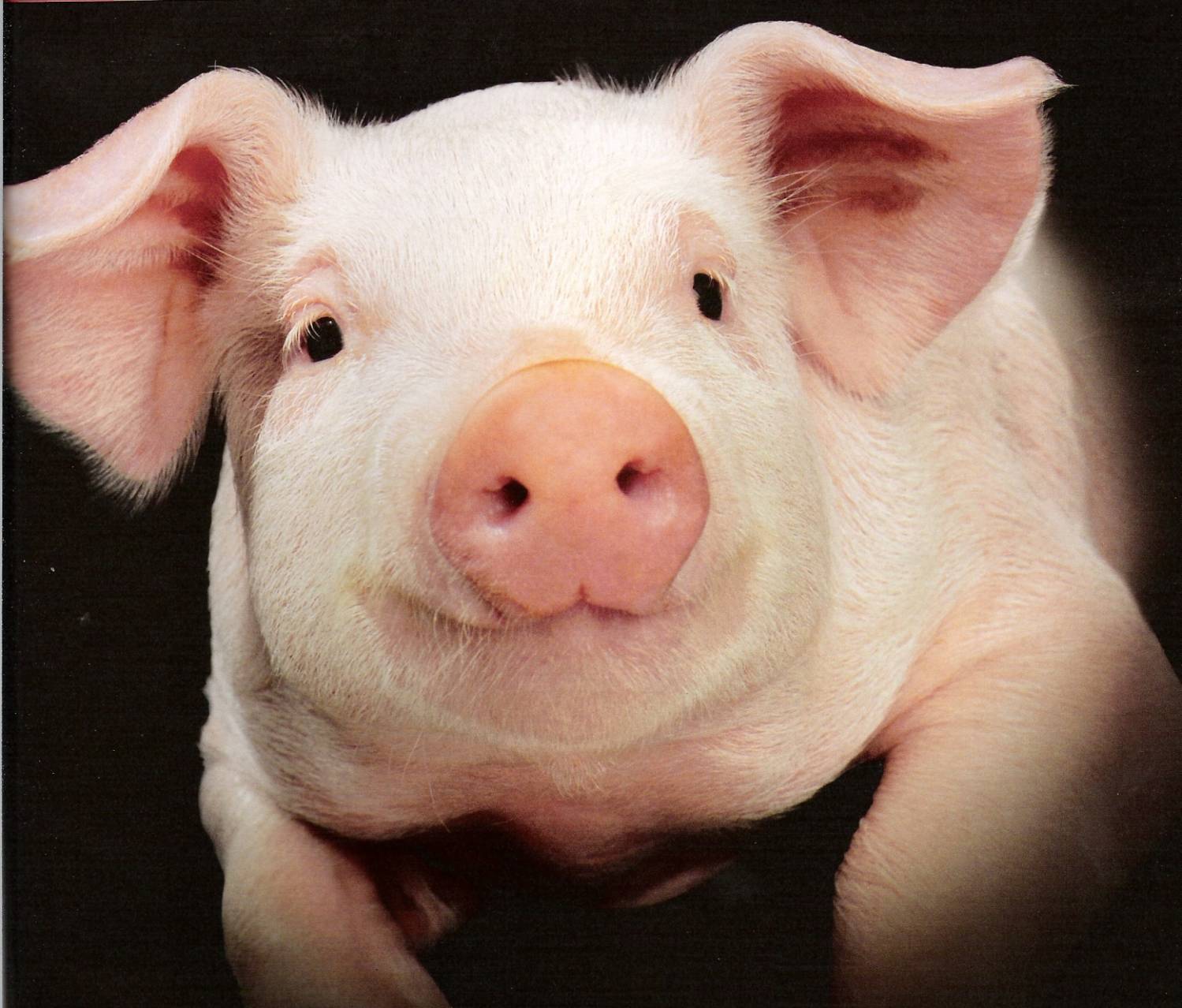 Нижний НовгородЦель Проекта: обоснование финансово-экономической эффективности создания свиноводческого хозяйства с замкнутым циклом производства. Суть Проекта: Проект предполагает развитие сельскохозяйственного производства свинины замкнутого цикла за счет внедрения малоэнергоёмких и экологически безопасных технологий.Инвестиционный план предполагает создание свиноводческого комплекса с замкнутым производственным циклом, предназначенного для равномерного выращивания и откорма свиней. В планируемом свинокомплексе будет применяться безвыгульная технология содержания животных. При этом предусмотрено строгое разделение животных по целевым  и возрастным группам, их  изолированное содержание в отдельных помещениях и секциях.Приведенный вариант размещения свиней различных половозрастных групп и варианты оборудования на комплексах позволяет:использовать современные технологии  содержания свиней;внедрить автоматизированные системы кормления;до минимума свести затраты ручного труда;использовать компьютерную систему контроля и учета;сократить расходы кормов до 2,5- к.ед. на  привеса;значительно сократить расход воды, тепло- и электроэнергии;сократить простои технологического оборудования.